Guía Formativa N° 1 Lenguaje y Comunicación 5º Año Básico/…° Unidad INombre: 			           		  _________________ Fecha:       de                      del  2020Objetivo de Aprendizaje: Analizar aspectos relevantes de las narraciones leídas. (leyenda)La PincoyaHuenchula era la esposa del rey del Mar. Vivía con él desde hacía un año. Acababa de tener una hija, y quería llevarla a casa de sus abuelos, en tierra firme. Iba recargada, porque además de su bebé traía muchos regalos. Su esposo, el Millalobo, los enviaba para sus suegros. Era una disculpa por haber raptado a su hija.Huenchula tocó a la puerta de la cabaña. Desde que le abrieron, hubo un alboroto de alegría. Palabras superpuestas a los abrazos. Risas lagrimeadas. Frases interrumpidas.Los abuelos quisieron conocer a su nieta. Pero estaba cubierta con mantas. Huenchula les describió cada una de sus gracias. Les hizo escuchar sus ruiditos. No los dejó verla. Sobre su hija no podían posarse los ojos de ningún mortal.Los abuelos entendieron. Esta nieta no era un bebé cualquiera. Era la hija del rey Mar. Por lo tanto, tenía carácter mágico y la magia tiene leyes estrictas.Pero cuando su hija salió a buscar los regalos y los dejó solos con la bebé, por un ratito nomás, los viejitos se tentaron. Se acercaron a la lapa que servía de cuna de su nieta y levantaron apenas la puntita de las mantas para espiar. Total, ¿qué podía tener de malo una miradita?La beba era como el mar en un día de sol. Era un canto a la alegría. No querían taparla de nuevo, ni sacarla de su vista. En eso regresó Huenchula, vio a su hija y gritó. Bajo la mirada de sus abuelos la pequeña se había ido disolviendo, convirtiéndose en agua clara.Huenchula se llevó en la lapa las mantas, y a su bebé de agüita. Se fue llorando a la orilla. En el mar volcó despacio lo que traía. Luego se zambulló y nadó entre lágrimas y olas hasta donde estaba su marido, que la esperaba calmo y profundamente amoroso. El Millalobo la tranquilizó.— ¿Por qué no miras hacia atrás?Ahí estaba la Pincoya, su hija. El mar la había hecho crecer de golpe. Era una adolescente de cabellos dorados, con el mismo encanto de un bebé estrenando el mundo.Desde entonces, la Pincoya habita el mar, con su apariencia adolescente y bonita.Cuando hay problemas lejos de la costa, la que ayuda a encontrar el rumbo es la Pincoya. Cuando alguien naufraga, lo rescata la Pincoya.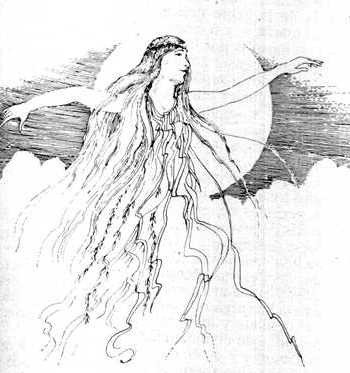 Acompañada de sus dos hermanos, la Sirena y el Pincoy, se asegura de que los náufragos regresen a sus hogares con vida.Pero a veces, hasta ellos tres llegan tarde.Entonces, toman los cuerpos sin vida y los llevan suavemente hasta el Caleuche, el buque fantasma habitado por los hombres que nunca abandonarán el mar. Las noches de luna llena, son noches de promesa.La Pincoya, vestida de algas, baila en la orilla.Si baila de espaldas al mar, habrá escasez de pesca.Si baila frente al mar, habrá abundancia de peces y mariscos.Y si alguien tiene la suerte de verla bailar, esa persona tendrá magia en su vidaI.- Responde las preguntas. Habilidad: Comprensión. 10 puntos.¿Quién es el padre de la Pincoya?__________________________________________________________________________________________________________________________________________________¿Por qué Huenchula se fue llorando con su bebé?__________________________________________________________________________________________________________________________________________________¿En qué se convirtió finalmente la Pincoya?__________________________________________________________________________________________________________________________________________________¿Cómo te imaginas a la Pincoya?__________________________________________________________________________________________________________________________________________________Esta leyenda pertenece a la cultura chilota. ¿Qué aprendiste de esta cultura a través de ella?________________________________________________________________________________________________________________________________________________________________________________________________________________________________________________________________________________________________________________________________________________________________________________II.- Completa el esquema: Habilidad: Analizar. 10 puntos.Responde: Recuerda volver al texto para responder. Habilidad: Comprensión. 6 puntos.¿Por qué el minero decide ir en busca de la mina nuevamente?¿Qué sucedió luego de la muerte de Añañuca?Expliquen con sus palabras el significado de las siguientes expresiones. Recuerden volver al texto y buscar dónde está la palabra.Completa el cuadro.  Habilidad: Analizar. 4 puntos.Para recordar: Escribe esto en tu cuaderno.I.- A partir del texto, marca la alternativa correcta. Habilidad: Comprensión. 2 puntos.Este texto fue escrito para:Convencer.Dar instrucciones.Contar una historia.Entregar información.La machi le dijo a la madre que:Su hija estaba bien.Su hija estaba muerta.Su hija estaba por llegar.Su hija estaba dentro de la nube.II.- A partir del texto, responde las siguientes preguntas. Habilidad: Comprensión. 6 puntos.¿Quiénes son los personajes de esta narración?¿Dónde se desarrolla la narración?La leyenda que acabas de leer es del pueblo mapuche. ¿Qué aprendiste de este pueblo a través de ella?Completa el cuadro. Habilidad: Analizar. 4 puntos.*Esta guía tiene un 60% de exigencia”                          L : 60 a 100% de logro                        NL: menos del 60% de logroPuntaje ObtenidoLNLInstrucciones para los/las estudiantes: Lee atentamente cada pregunta y responde en el espacio dado/ o selecciona respuesta según corresponda.Si tienes alguna ,consulta en el Texto de la asignatura (o digital en www.curriculum línea.cl.Continúa revisando la página del Colegio para que continúes desarrollando nuevas actividades y revises tus avances.Trata de imprimir la guía y pégala en el cuaderno de lenguaje (si no puedes imprimir contéstala ordenadamente en el cuaderno), envía foto de todo lo realizado,  para monitorear y evaluar. Al siguiente correo:utp.icalderon2019@gmail.comLas actividades que se envían con fotos o vía online, deben ir con nombre completo del alumno, curso y fecha.(La guía tiene 4 hojas)relegardesolada